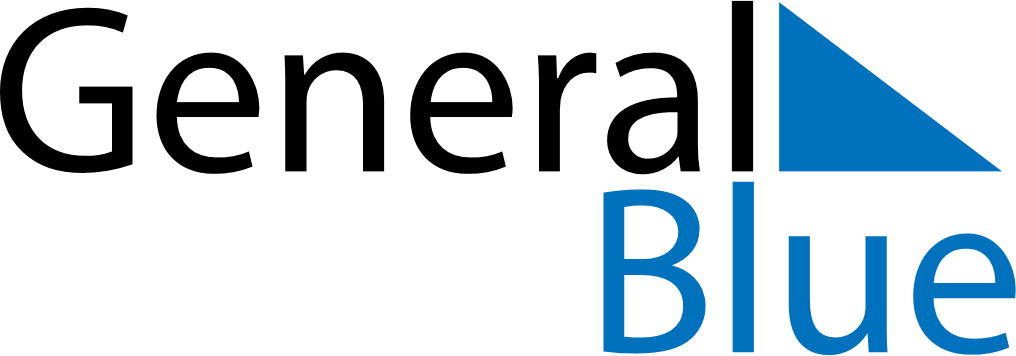 2023 – Q1Haiti  2023 – Q1Haiti  2023 – Q1Haiti  2023 – Q1Haiti  2023 – Q1Haiti  JanuaryJanuaryJanuaryJanuaryJanuaryJanuaryJanuaryMONTUEWEDTHUFRISATSUN12345678910111213141516171819202122232425262728293031FebruaryFebruaryFebruaryFebruaryFebruaryFebruaryFebruaryMONTUEWEDTHUFRISATSUN12345678910111213141516171819202122232425262728MarchMarchMarchMarchMarchMarchMarchMONTUEWEDTHUFRISATSUN12345678910111213141516171819202122232425262728293031Jan 1: Independence DayJan 2: Ancestry DayJan 6: EpiphanyFeb 20: Lundi GrasFeb 21: Mardi GrasFeb 22: Ash Wednesday